     СОВЕТ ДЕПУТАТОВ муниципального образования Новочеркасский СЕЛЬСОВЕТ САРАКТАШСКОГО РАЙОНА             оренбургской области четвёртый созывР Е Ш Е Н И Еочередного тридцатого  заседания Совета депутатовНовочеркасского сельсовета Саракташского района четвёртого созыва23.11.2023                                   с. Новочеркасск                                      №  145Об увеличении расходной части дорожного фонда муниципального образования Новочеркасский сельсовет Саракташского района Оренбургской области на 2024 год          Рассмотрев  обращение администрации муниципального образования Новочеркасский сельсовет Саракташского района Оренбургской области по вопросу увеличения расходной части дорожного фонда муниципального образования Новочеркасский сельсовет Саракташского района Оренбургской области на 2024 год в целях устройства тротуара в селе Новочеркасск по улице Кольцевая и руководствуясь Уставом муниципального образования Новочеркасский сельсовет Саракташского района Оренбургской области, Совет депутатов Новочеркасского сельсоветаРЕШИЛ:1. Отказать  администрации муниципального образования Новочеркасский сельсовет Саракташского района Оренбургской области по вопросу увеличения расходной части дорожного фонда муниципального образования Новочеркасский сельсовет Саракташского района Оренбургской области на 2024 год. 2. Контроль за исполнением настоящего решения оставляю за собой.3. Настоящее решение  вступает в силу после  его подписания.Председатель Совета депутатов                 Глава муниципального образованияНовочеркасского сельсовета                       Новочеркасский сельсовет                                            Г.Е. Матвеев                                                   Н.Ф.Суюндуков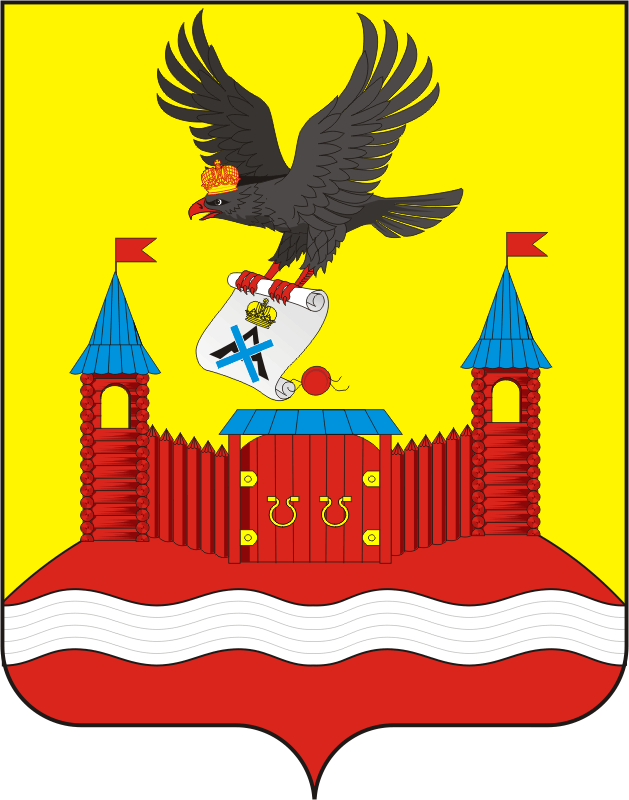 